Ihr Ansprechpartner: Dirk Rott, Produkt Marketing Manager	11.08.2023 / DROPresseinformation WP2306: AUHMI, die brandneue Panel-PC-/Display-SerieBilder und Texte sind für die Veröffentlichung in der Fachpresse (Print und Online) freigegeben. Bitte senden Sie uns nach der Veröffentlichung ein Belegexemplar zu. Herzlichen Dank für Ihre Bemühungen im Voraus.__________________________________________________________________________AUHMI, die brandneue Panel-PC-/Display-SerieLeistungsstarke Panel-PC und Displays im modernen und robusten DesignPanel-PC mit umfangreichen E/A-ErweiterungsmöglichkeitenWachendorff Prozesstechnik präsentiert die brandneue, lüfterlose Automatisierungslösung AUHMI des globalen Anbieters APLEX Technology Inc. Die AUHMI-Serie umfasst Panel-PCs (AUHMI-9) und Displays (AUHMI-1), jeweils in Größen von 10,1" bis 21,5" TFT-LCD sowie IP66-zertifizierter Frontblende. Die Geräte der AUHMI-Serie werden von Intel Tiger Lake Core i3 und i5 der 11. Generation angetrieben, die eine hohe Rechenleistung und eine sehr schnelle Grafikverarbeitung bieten. Die Geräte unterstützen eine sonnenlichttaugliche Lösung für sehr helle Arbeitsumgebungen. Elegantes und robustes DesignNicht nur die hervorragende Rechenleistung, sondern auch das völlig neue, moderne, elegante und robuste Design überzeugen. Ein vollflächiges Panel und ein extrem schmaler Rahmen, der aus Aluminiumdruckguss gefertigt ist, sind außerdem charakteristisch. Spezielle Befestigungselemente unterstützen die Montage und eine optimale Positionierung. Außerdem verhindert der Verzicht auf Befestigungslöcher am Panelrahmen, dass Staub ins Innere gelangt.Umfangreiche E/A-Erweiterung und KommunikationsvielfaltAUHMI-Geräte verfügen über verschiedene E/A-Schnittstellen. Die AUHMI-1-Serie umfasst 1 x VGA, 1 x HDMI, 1 x DP-Port und OSD-Steuerung. Die AUHMI-9 Serie umfasst 4 x USB 3.0, 2 x GbE LAN, 1 x COM und 1 x DP/HDMI Port. Darüber hinaus unterstützt der Panel-PC auch Erweiterungskarten, zum Beispiel Mini-PCIe, COM, LAN, CAN BUS, Digital I/O, POE und USB-Ports.AUHMI unterstützt mehrere Internetkonnektivitäten wie Wi-Fi 6, Bluetooth, LTE, 5G und Giga LAN. Wi-Fi 6 verbessert die Gesamtleistung erheblich und 5G beschleunigt die Übertragungsgeschwindigkeit. Seite 1/2Daher sind AUHMI-Geräte die beste Wahl, um die Effizienz zu steigern und sie eignen sich besonders für die intelligente Fertigung, Fabrikautomation, Steuerung und Kommunikation, SCADA- und Roboteranwendungen, Prozesssteuerung und so weiter.Mehr allgemeine Informationen unter https://www.wachendorff-prozesstechnik.de/industrie-panel-pc-ipc-aluminiumgehaeuse/odermehr technische Informationen (Datenblätter) unter
https://www.wachendorff-prozesstechnik.de/produktgruppen/panel-pc/produkte/auhmi-9c-11th-gen-intel-core-i/Das Bildmaterial (Quelle: Wachendorff Prozesstechnik) steht hier zum Download bereit; ebenso das Textdokument mit dieser Produkt-Meldung:https://www.wachendorff-prozesstechnik.de/aktuelles/presse/pressemitteilungen/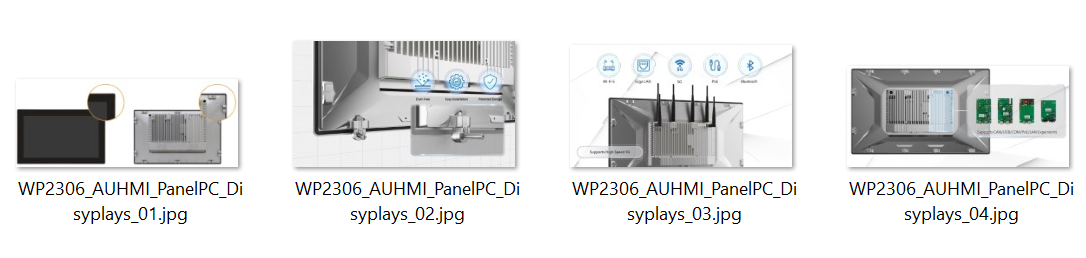 